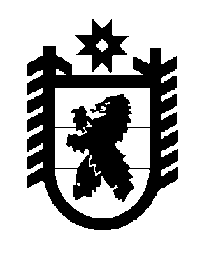 Российская Федерация Республика Карелия    ПРАВИТЕЛЬСТВО РЕСПУБЛИКИ КАРЕЛИЯРАСПОРЯЖЕНИЕот  3 августа 2018 года № 504р-Пг. Петрозаводск Внести в перечень межбюджетных трансфертов из бюджета Республики Карелия местным бюджетам, предоставление которых в 2018 году осуществляется в пределах сумм, необходимых для оплаты денежных обязательств по расходам получателей средств местных бюджетов, источником финансового обеспечения которых являются данные межбюджетные трансферты, утвержденный распоряжением Правительства Республики Карелия от 11 января 2018 года № 1р-П (Собрание законодательства Республики Карелия, 2018, № 1, ст. 75; № 2, ст. 337), с изменениями, внесенными распоряжениями Правительства Республики Карелия от 14 июня 2018 года № 403р-П, от 3 июля 2018 года № 452р-П, следующие изменения:пункт 37 признать утратившим силу;дополнить пунктами 45, 46 следующего содержания:
           Глава Республики Карелия                                                              А.О. Парфенчиков«45.Иные межбюджетные трансферты на модернизацию систем коммунальной инфраструктурыМинистерство строительства, жилищно-коммунального хозяйства и энергетики Республики Карелия46.Иные межбюджетные трансферты на мероприятия по приведению объектов по переселению граждан из аварийного жилищного фонда в соответствие со строительными нормами и правиламиМинистерство строительства, жилищно-коммунального хозяйства и энергетики Республики Карелия».